附件1马鞍山市、各县（区）教师资格认定机构联系电话、公告发布网址附件2十七冶医院健康管理中心体检预约二维码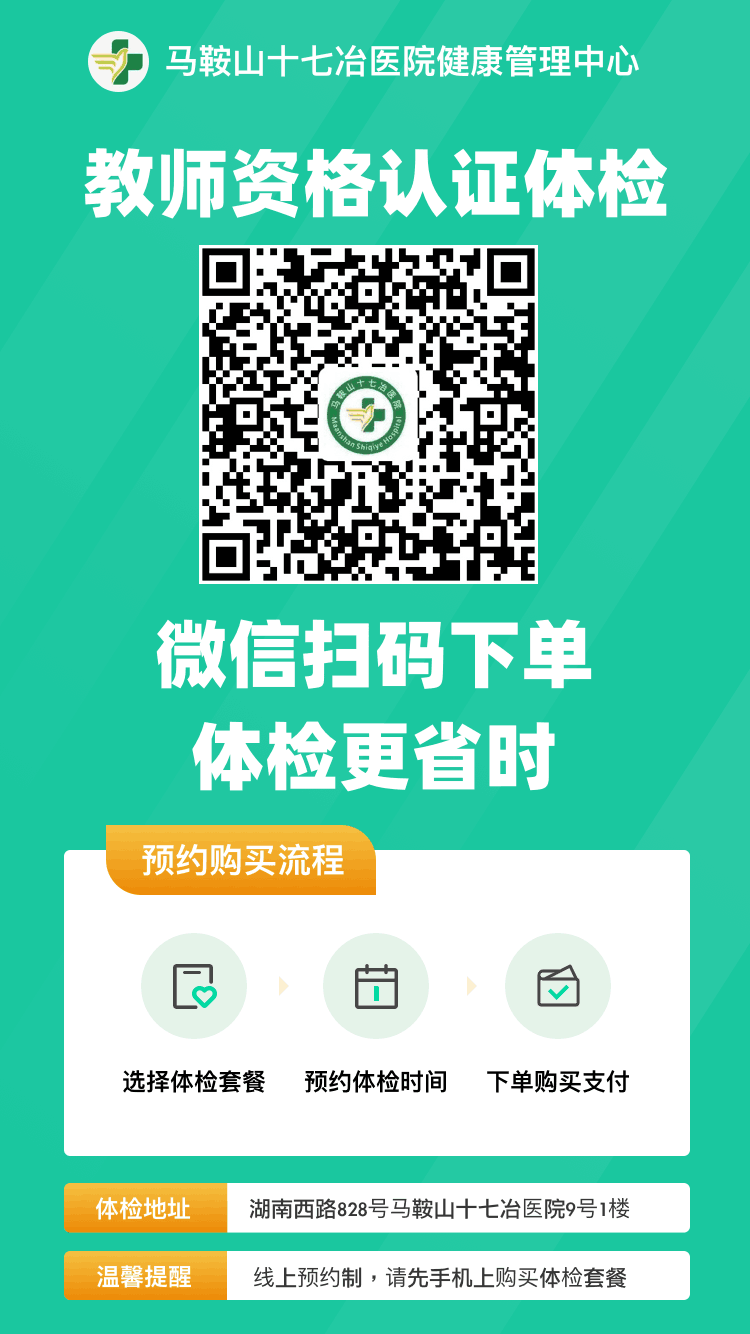 认定机构名称联系电话公告发布网址马鞍山市教育局2473336、2428070http://sjy.mas.gov.cn马鞍山市教育局网站通知公告栏含山县教育局4332879http://hsxzwgk.mas.gov.cn/sdztFive/?branch_id=57a3df762c262ea9a00aae09&type=3含山县教育局管理和服务公开-含山县政府信息公开网和县教育局5312256http://hxzwgk.mas.gov.cn/bmmb/?branch_id=57a3df762c262ea9a00aad5c和县教育局信息公开栏当涂县教育局6748031http://www.dangtu.gov.cn当涂县人民政府网公示公告栏花山区教育局8886716http://www.mashsq.gov.cn/content/column/6784181?pageIndex=1花山区人民政府公示公告栏雨山区教育局2350081http://www.masys.gov.cn/xwdt/tzgg/index.html雨山区政务公开网博望区教育局6065739http://www.masbwq.gov.cn博望区人民政府网